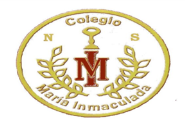 Recomendaciones para estudiar en casa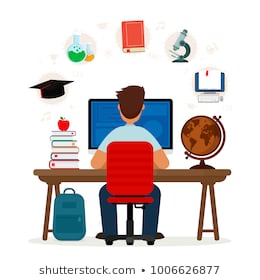 “La perseverancia, responsabilidad y organización,  son las herramientas  para realizar un buen trabajo”